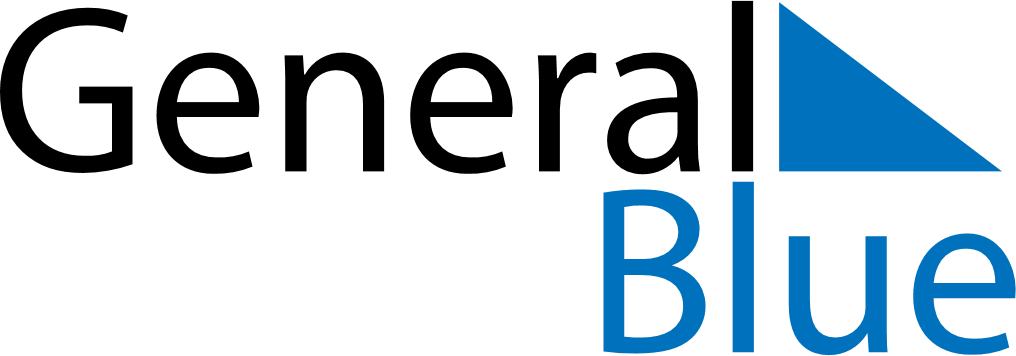 March 2024March 2024March 2024March 2024March 2024March 2024March 2024Osiek nad Notecia, Greater Poland, PolandOsiek nad Notecia, Greater Poland, PolandOsiek nad Notecia, Greater Poland, PolandOsiek nad Notecia, Greater Poland, PolandOsiek nad Notecia, Greater Poland, PolandOsiek nad Notecia, Greater Poland, PolandOsiek nad Notecia, Greater Poland, PolandSundayMondayMondayTuesdayWednesdayThursdayFridaySaturday12Sunrise: 6:37 AMSunset: 5:28 PMDaylight: 10 hours and 50 minutes.Sunrise: 6:35 AMSunset: 5:30 PMDaylight: 10 hours and 54 minutes.34456789Sunrise: 6:33 AMSunset: 5:32 PMDaylight: 10 hours and 59 minutes.Sunrise: 6:30 AMSunset: 5:34 PMDaylight: 11 hours and 3 minutes.Sunrise: 6:30 AMSunset: 5:34 PMDaylight: 11 hours and 3 minutes.Sunrise: 6:28 AMSunset: 5:36 PMDaylight: 11 hours and 7 minutes.Sunrise: 6:26 AMSunset: 5:37 PMDaylight: 11 hours and 11 minutes.Sunrise: 6:23 AMSunset: 5:39 PMDaylight: 11 hours and 15 minutes.Sunrise: 6:21 AMSunset: 5:41 PMDaylight: 11 hours and 20 minutes.Sunrise: 6:19 AMSunset: 5:43 PMDaylight: 11 hours and 24 minutes.1011111213141516Sunrise: 6:16 AMSunset: 5:45 PMDaylight: 11 hours and 28 minutes.Sunrise: 6:14 AMSunset: 5:47 PMDaylight: 11 hours and 32 minutes.Sunrise: 6:14 AMSunset: 5:47 PMDaylight: 11 hours and 32 minutes.Sunrise: 6:12 AMSunset: 5:48 PMDaylight: 11 hours and 36 minutes.Sunrise: 6:09 AMSunset: 5:50 PMDaylight: 11 hours and 41 minutes.Sunrise: 6:07 AMSunset: 5:52 PMDaylight: 11 hours and 45 minutes.Sunrise: 6:04 AMSunset: 5:54 PMDaylight: 11 hours and 49 minutes.Sunrise: 6:02 AMSunset: 5:56 PMDaylight: 11 hours and 53 minutes.1718181920212223Sunrise: 6:00 AMSunset: 5:58 PMDaylight: 11 hours and 57 minutes.Sunrise: 5:57 AMSunset: 5:59 PMDaylight: 12 hours and 2 minutes.Sunrise: 5:57 AMSunset: 5:59 PMDaylight: 12 hours and 2 minutes.Sunrise: 5:55 AMSunset: 6:01 PMDaylight: 12 hours and 6 minutes.Sunrise: 5:52 AMSunset: 6:03 PMDaylight: 12 hours and 10 minutes.Sunrise: 5:50 AMSunset: 6:05 PMDaylight: 12 hours and 14 minutes.Sunrise: 5:48 AMSunset: 6:07 PMDaylight: 12 hours and 18 minutes.Sunrise: 5:45 AMSunset: 6:08 PMDaylight: 12 hours and 23 minutes.2425252627282930Sunrise: 5:43 AMSunset: 6:10 PMDaylight: 12 hours and 27 minutes.Sunrise: 5:40 AMSunset: 6:12 PMDaylight: 12 hours and 31 minutes.Sunrise: 5:40 AMSunset: 6:12 PMDaylight: 12 hours and 31 minutes.Sunrise: 5:38 AMSunset: 6:14 PMDaylight: 12 hours and 35 minutes.Sunrise: 5:36 AMSunset: 6:16 PMDaylight: 12 hours and 40 minutes.Sunrise: 5:33 AMSunset: 6:17 PMDaylight: 12 hours and 44 minutes.Sunrise: 5:31 AMSunset: 6:19 PMDaylight: 12 hours and 48 minutes.Sunrise: 5:28 AMSunset: 6:21 PMDaylight: 12 hours and 52 minutes.31Sunrise: 6:26 AMSunset: 7:23 PMDaylight: 12 hours and 56 minutes.